 Apple CardsA LESSON ON THE IMPORTANCE OF SHARINGInspired by the books: The Starry Giraffe & An Apple Pie for DinnerGrades: Pre K - 2nd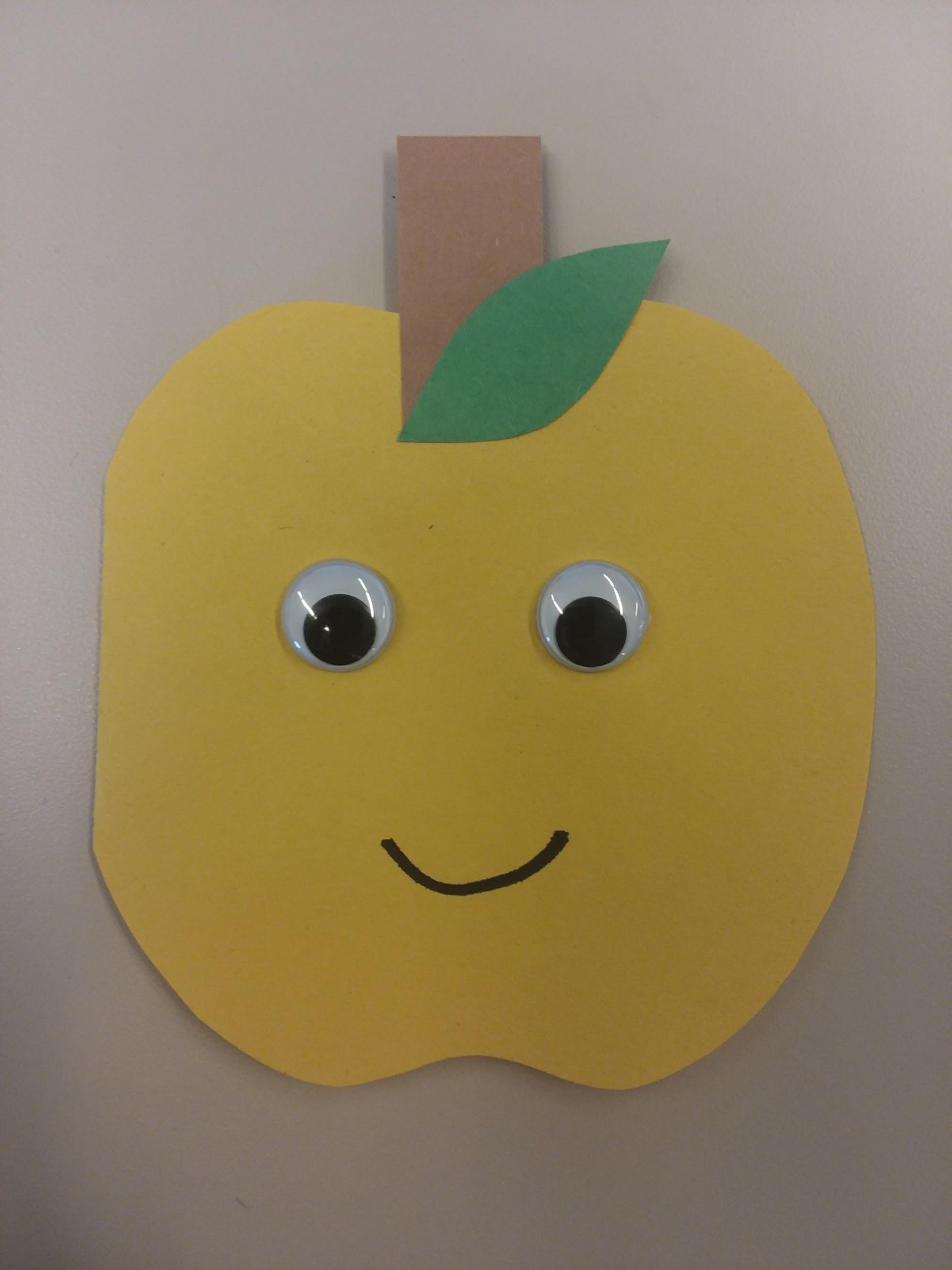 Finished front of apple card.OBJECTIVES/OUTCOMESStudents will understand the importance of sharing.Students will learn about the parts of an apple.  Students will make an apple card to take home and give to someone they care about.DESCRIPTION OF ACTIVITY/CONCEPTThis lesson focuses on teaching students the importance of sharing with each other. Students will listen to how the characters in the stories share apples with people they care about. Then students will be given the opportunity to share an apple with someone they care about by making an apple card with an encouraging message inside. While reading and making the cards, emphasize what the different parts of an apple are and how apples grow to further expand the lesson. MATERIALSConstruction paper (red, yellow, brown, and Green), glue sticks, googly eyes, and markers.VOCABULARYStem – the main trunk of a plantCore – the tough central part of an apple, containing the seedsSeed – a flowering plant's unit of reproduction, capable of developing into another such plantPROCEDUREPre-class PrepCut brown rectangles and green leaves out of construction paper. Cut out apple cards from red and yellow construction paper using the template below.(Adjust Pre-Class Prep, allowing Students to do more cutting based on ability level.)Class Procedure 3. Students glue the stem, then the leaf, to the top front of their card.4. Students glue googly eyes to the front center of their card.5. Students then draw on a smiley mouth with marker. 6. When the front of the card is complete, encourage students to think about who they would like to give their apple card too. Then have the students write a positive message on the inside. 	Ex. “You’re Apple-Solutely Wonderful!”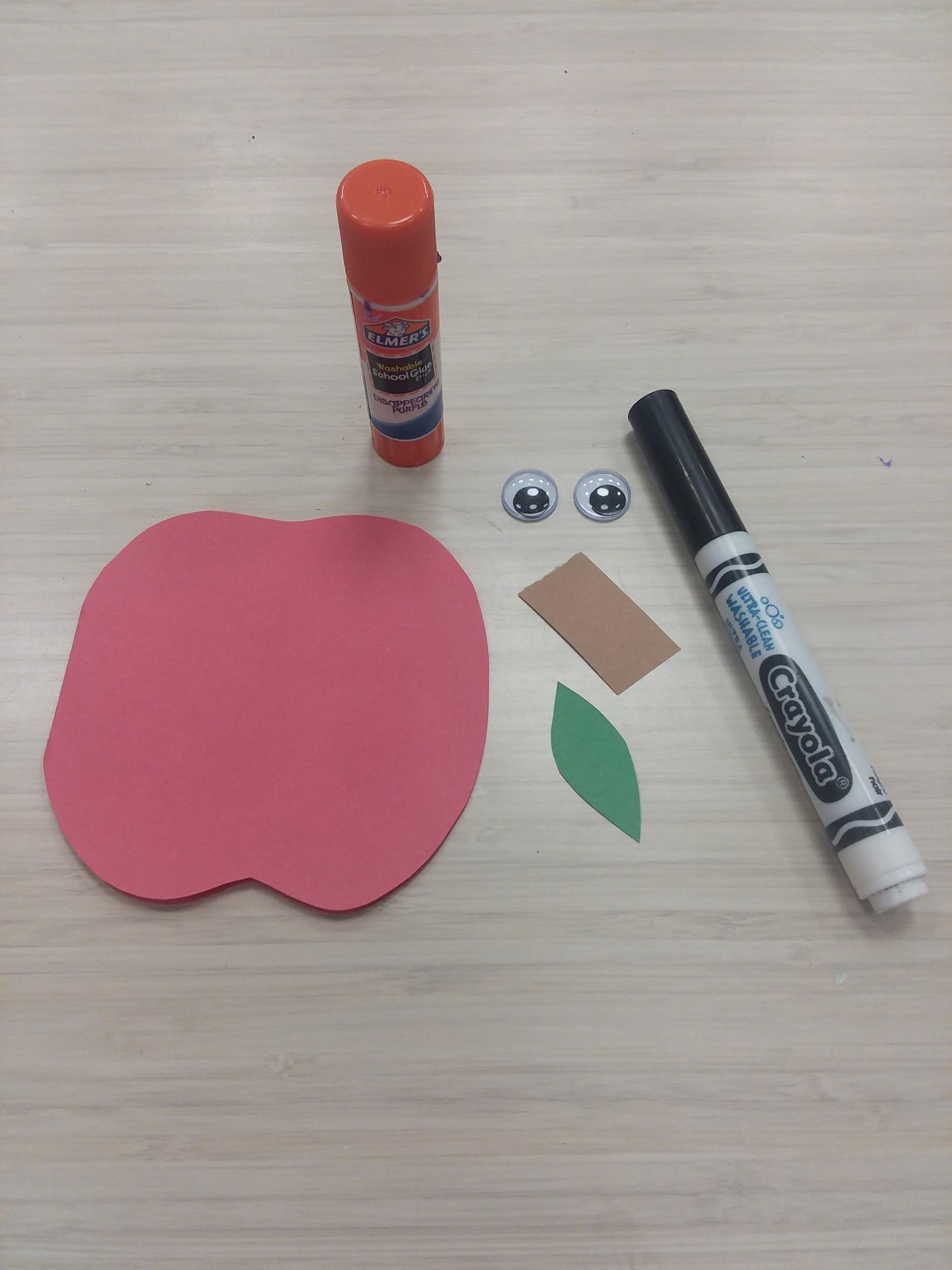 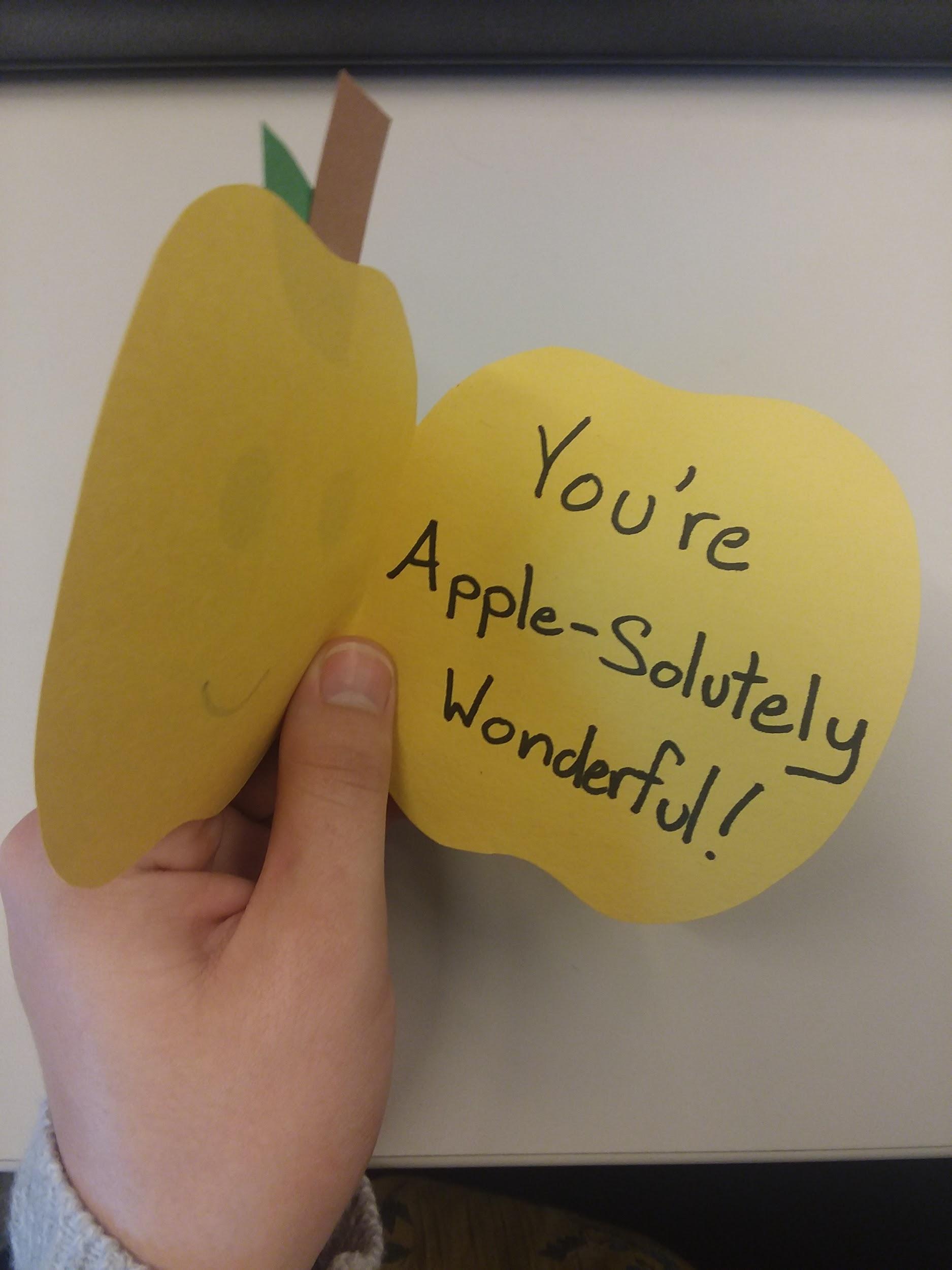 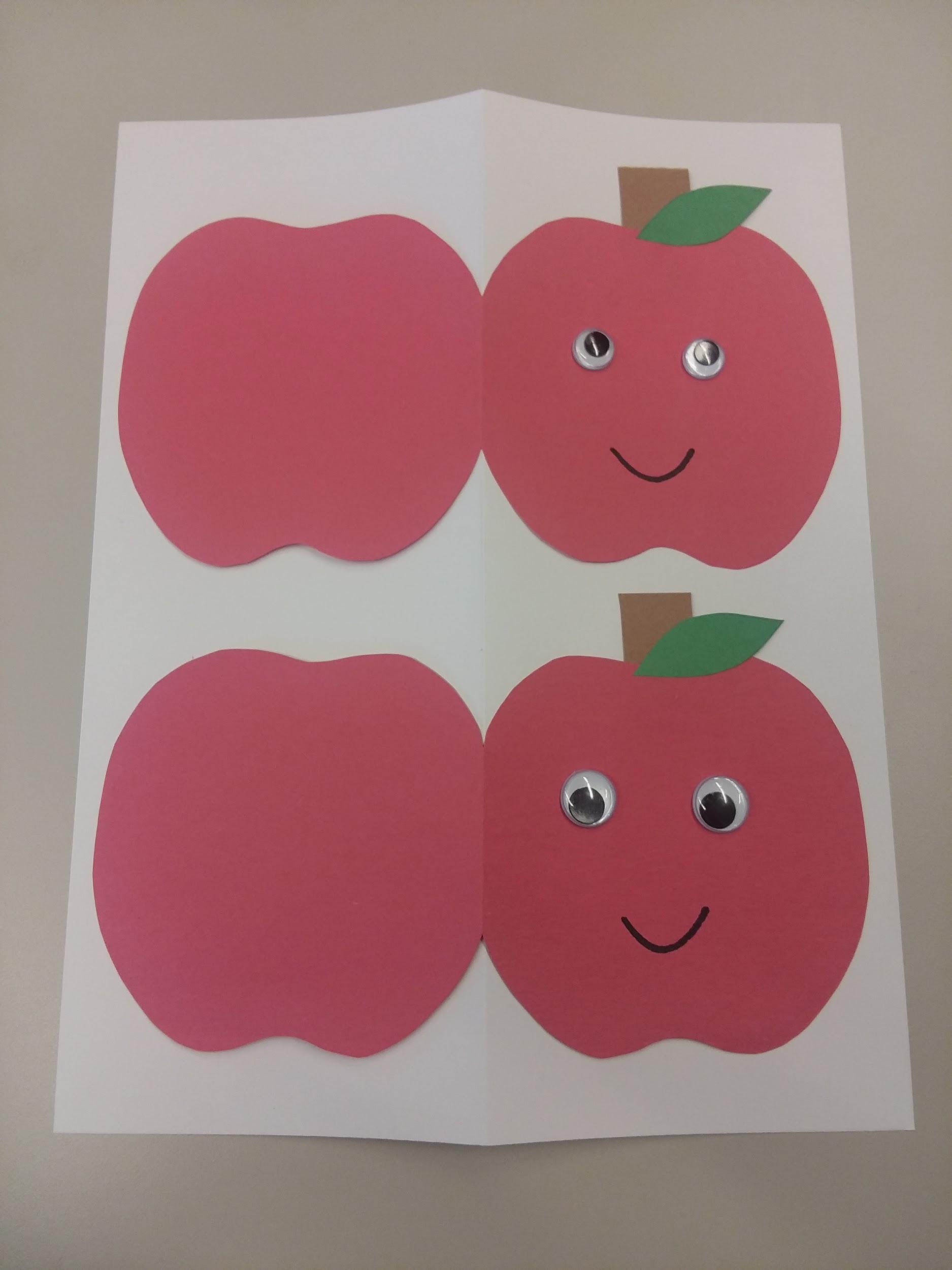 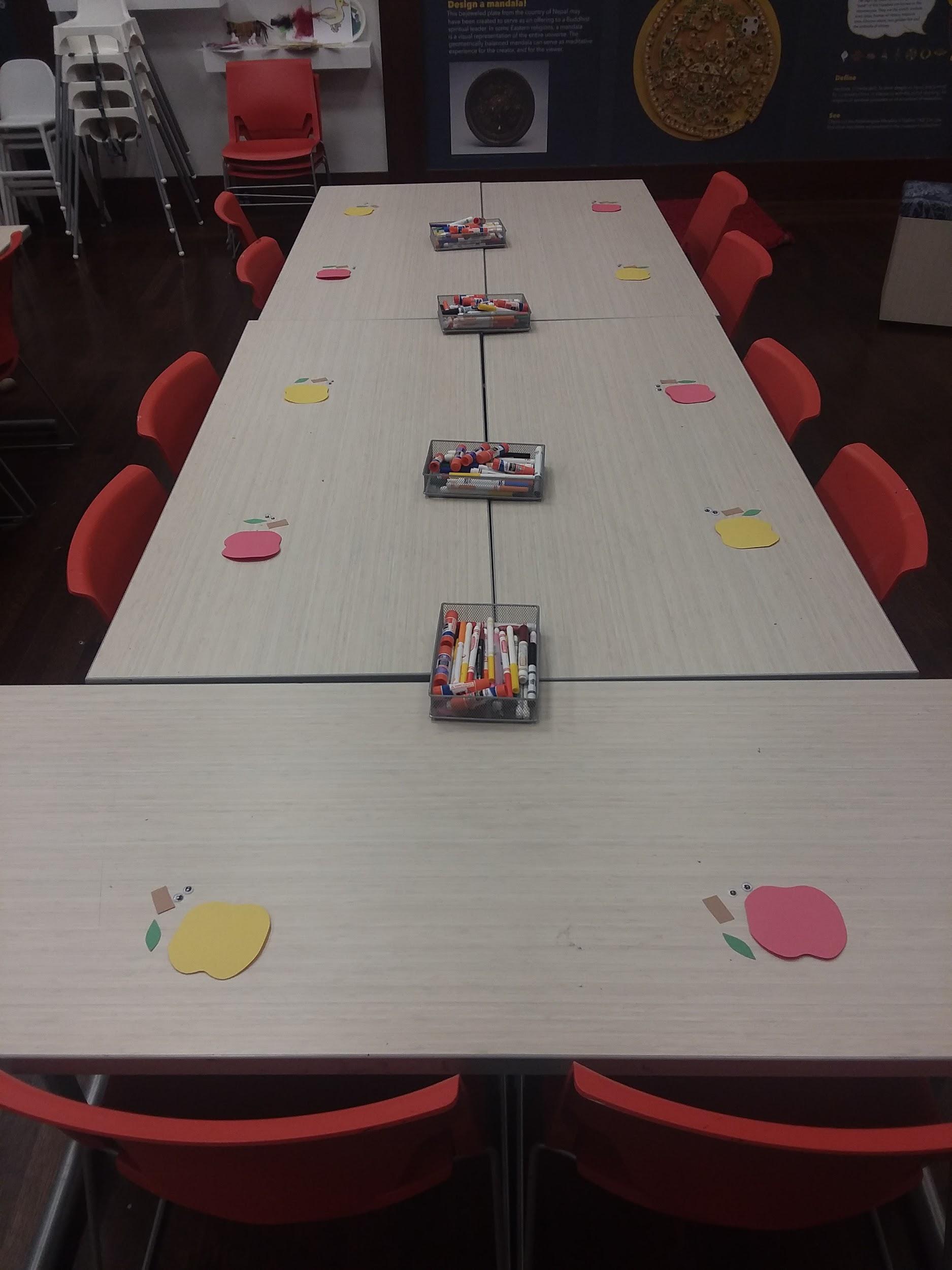 RELATED RESOURCESUse these books to guide the lesson and add more meaning to the students’ artmaking.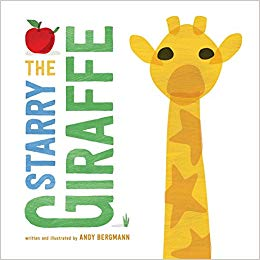 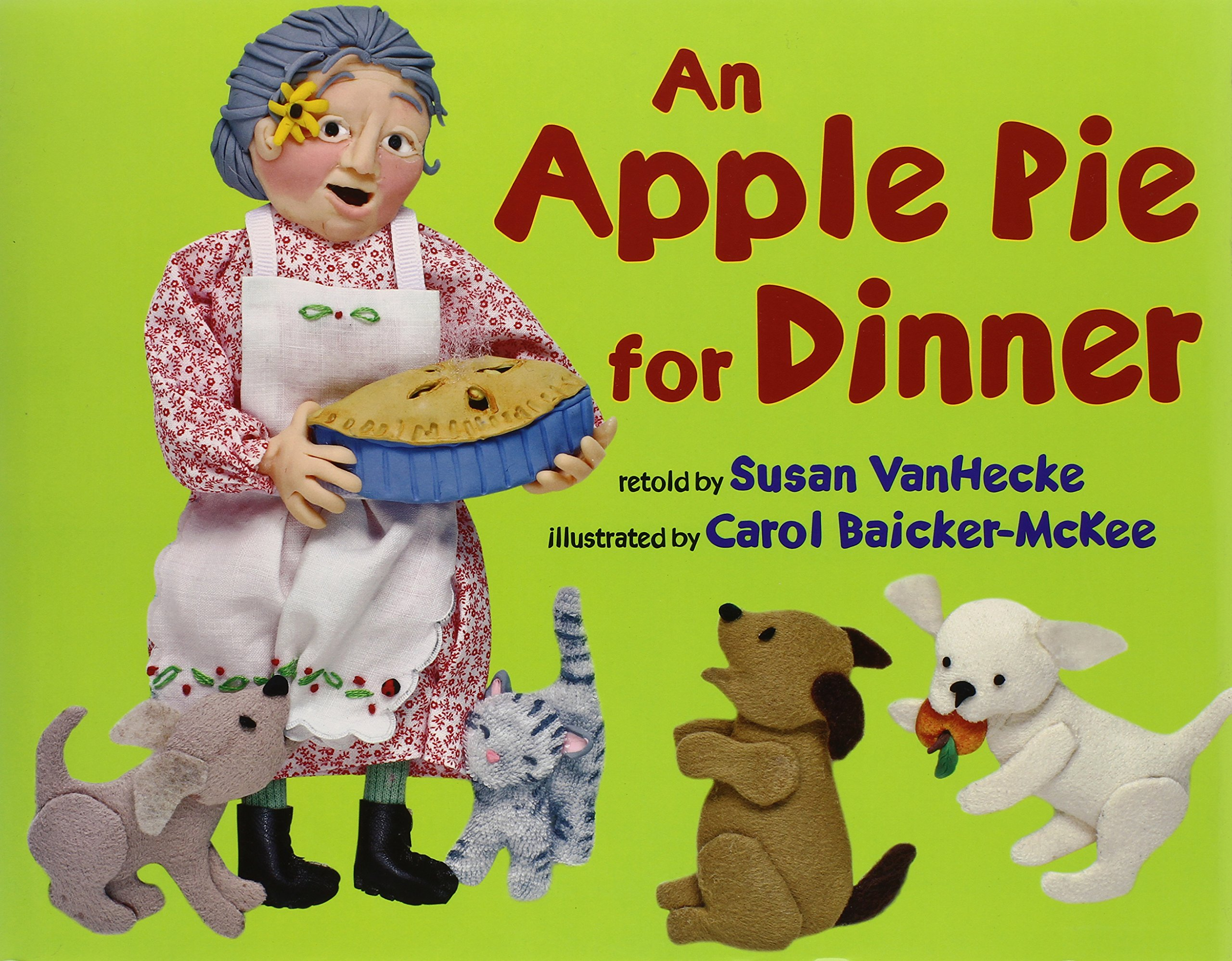 The Starry Giraffe                                       An Apple Pie for DinnerAndy Bergmann                                          Susan VanHecke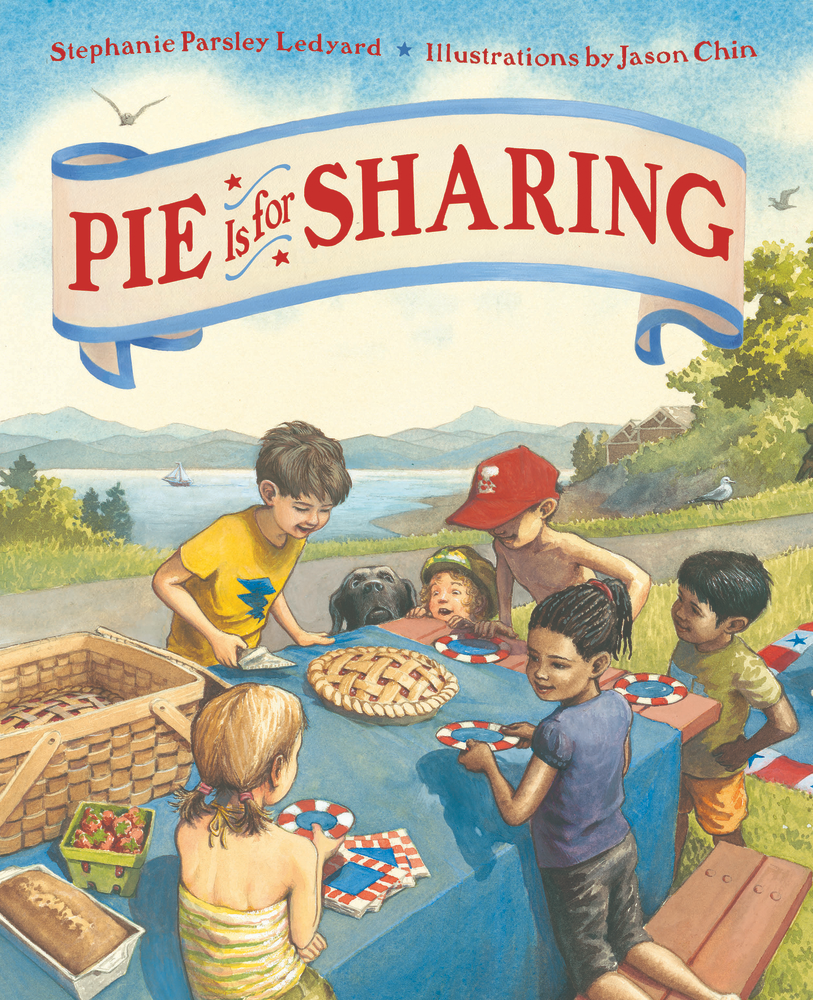 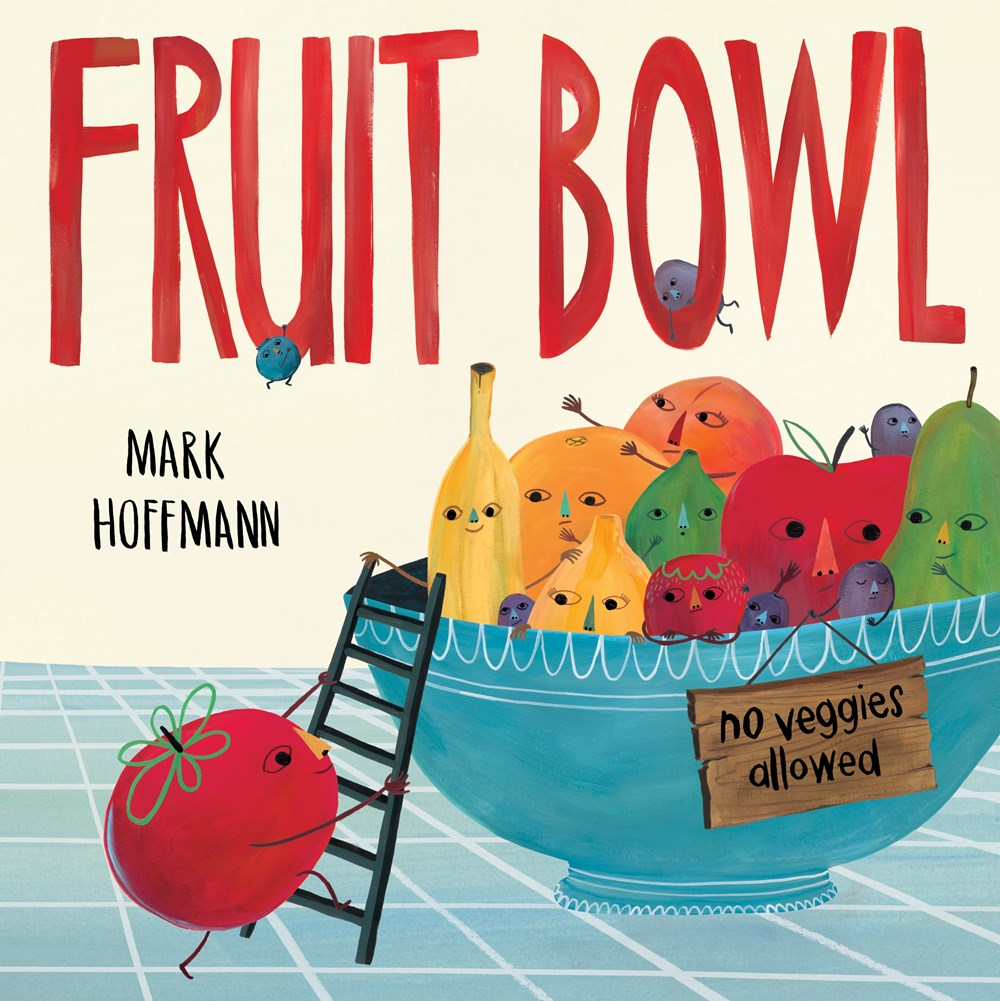 Pie is for Sharing                                 Fruit BowlStephanie Parsley Ledyard                  Mark HoffmannADDITIONAL ACTIVITIESIncorporate these additional learning activities to enhance the lesson.The American Sign Language Sign for Apple: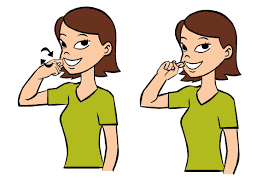 